UNIVERSITE LOUIS PASTEURFACULTE DE MEDECINE DE STRASBOURGDIPLOME UNIVERSITAIREDE GYNECOLOGIE MEDICALEANNEE UNIVERSITAIRE 2023-2024CMCOSCHILTIGHEIM / STRASBOURG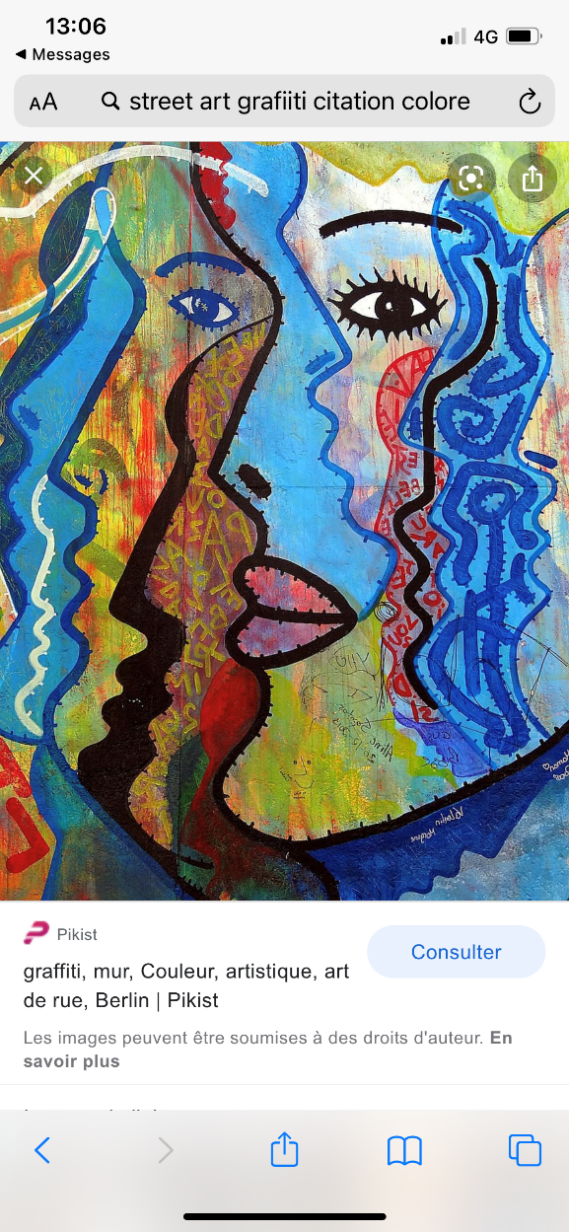 Directeur : Pr Cherif AKLADIOSCoordinateurs : Dr AISSI – Dr Emilie FALLER, Dr Justine RISSLieu des cours : salle E 078 du CMCO 19 rue Louis Pasteur 67300- Schiltigheim Horaires : 9h - 13h00 et 14h00 - 19h00 Secrétariat du DIU :	Sylvie DUPRE, Secrétariat de Gynécologie, CMCO-HUS19, rue Louis Pasteur 67300 SCHILTIGHEIM			Tel : 03 69 55 34 06  			sylvie.dupre@chru-strasbourg.fr	Examen écrit le 06 mai 2024 de 10h à 12hDate limite du dépôt de mémoire (2 exemplaires) le 15 juillet 2024Examen oral (soutenance du mémoire) Renseignements et dossier à retirer à la Faculté de Médecine de Strasbourgmed-du-diu <med-du-diu@unistra.fr>Accès cours en ligne : http://cmco-schiltigheim.chru-strasbourg.fr/    SEMAINE du 13 novembre au 17 novembre 2023LUNDI 13 novembre 20239h00     Accueil Dr J RISS9h10      Puberté, physiologie de la puberté- Pubertés précoces, retards pubertaires                 Différentiation et développement sexuel- Troubles de la différenciation sexuelle Dr S. ROSSIGNOL10h45	Pause11h00	Stéroïdogenèse ovarienne et hormones stéroïdes ovariennes.  Mécanismes d’action des   hormones sexuelles et des             antihormones Dr S. BONNE-JUVIGNY (2h)14h30	Sévices sexuels de l'enfant ou de l'adulte- Examen, évaluation, aspect médico-légal Dr A.BLANCHOT15h45	Pause16h00    Examen clinique de l'enfant prépubaire- Pathologie vulvo-vaginale du nourrisson et de l'enfantPathologie annexielle	Dr M. KRETZ17h00   Renseignements pratiques – A propos du mémoire Dr J RISSMARDI 14 novembre 20239h00	Cycle menstruel : physiologie Dr C. RONGIERES 10h45	Pause11h00    Cycle menstruel : troubles fonctionnels Dr C. RONGIERES                                               11h30   Contrôle nerveux des hormones de la reproduction- Relations structure-activité et mécanismes   d'action des                gonadotrophines Dr A. FEVRE, Dr BARRAUD14h00    Physiologie, mécanismes d'action de la prolactine15h00    Pathologie de la prolactine Dr A. FEVRE, Dr BARRAUD16h00	Pause16h15 	Exploration de l'axe hypothalamo-hypophyso-ovarien - Dosages hormonaux. Insuffisance gonadotrope, Adénomes gonadotropes Dr A. FEVRE, Dr BARRAUDMERCREDI 15 novembre 20239h00     Ménopause : épidémiologie, facteurs de risque, syndrome génito-urinaire  Dr S.LUCAS  10h45   Pause11h00   Ménopause et os   Dr R.M. JAVIER  14h00   Ménopause et système cardiovasculaire G. ANDRE15h00   Traitements de la ménopause : aspects pratiques Dr G. ANDRE17 h      Pause 17h15   Risque mammaire lié au THM    Dr G. ANDREJEUDI 16 novembre 20239h00     Pathologies virilisantes - Androgènes, anti androgènes- Hirsutisme, alopécie, acné – Cas cliniques Dr T. BAHOUGNE10h45   Pause 11h00   Aménorrhées primaires, syndrome de Turner Dr T. BAHOUGNE14h00   Maladie trophoblastique Dr K. BETTAHAR-LEBUGLE 15h00   Pathologie maligne de l’endomètre   Dr V. GABRIELE 16h00   Grossesse extra-utérine Dr A. KOCH17h00	Pause17h15   Syndrome de Tuner ? Dr J LAUER ZILLHARDTVENDREDI 17 novembre 202309h00   Troubles fonctionnels (hors infections) Dr G. FRITZ09h45   Vulvo-vaginites Dr G. FRITZ10h45    Pause		11h00   Malformations utérines et vaginales Dr J. OHL14h00   Incontinence urinaire/prolapsus : explorations, aspects thérapeutiques Dr A. HOST17 h	Pause17h15	TD Cas cliniques Dr A. HOSTSEMAINE DU 19/02/2024 au 23/02/2024LUNDI  19/02/20249h	Vers la bientraitance en gynécologie Nadine KNEZOVIC10 h45   Pause11h00	Cancer du sein : dépistage Dr GULDENFELS14h00	Contraception Dr R. KUTNAHORSKY17 h	Pause17h15	Hystéroscopie, hystérosalpingographie Dr R. KUTNAHORSKYMARDI 20/02/20249h	Pathologie du colCervicites, dysplasies, colposcopie Pr J.J. BALDAUF10h 45	Pause11h 00	Cancer du col	Pr J.J. BALDAUF12h00    TD Cas cliniques Pr J.J. BALDAUF14h00    SOPK	Dr T. BAHOUGNE15h30	Poids et axe gonadotrope - Conseils nutritionnels		Aménorrhées secondaires hors OPK Dr T. BAHOUGNE17h	Pause17h15   Femme et VIH Dr D. REYMERCREDI 21/02/20249h	Endométriose Dr E. FALLER10 h45   Pause11h00	Orthogénie- Epidémiologie, législation, techniques, Prévention   Dr BOISRAME14h00	Génétique oncologique   Dr C.MAUGARD, N. TARIS15h30	Pathologie bénigne de l'endomètre Dr L. LECOINTRE17 h	Pause17h15   TP Cas cliniques Dr L. LECOINTREJEUDI 22/02/20249h	Fibromes Dr V. GABRIELE 10h 45	Pause11h00	Cas cliniques	Dr C BOICHUT13h30	Pathologie maligne et bénigne de la vulve Dr V. GABRIELE/ Dr LENORMAND    	15h00	Vaginisme-dyspareunie Dr J. OHL16 h00 Tumeurs bénignes et malignes de l'ovaire Dr V. GABRIELE17 h00	Pause17h15	Tumeurs bénignes et malignes de l'ovaire (fin) Dr V. GABRIELE	  VENDREDI 23/02/20249h 	Cancer du sein: généralités, épidémiologie, prévention primaire, prise en charge diagnostique et thérapeutique               Pr C. MATHELIN  	                10h45	Pause11h00 	Douleur pelvienne chronique Dr SALVAT                                                         14h45   	Infections génitales hautes Dr F STOLL    	